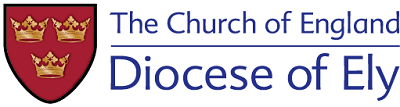 Parish of St Mary’s Church, Linton Working Alone Risk AssessmentActivities: this encompasses activities as diverse as clergy visiting to working alone in church. As such these are of low risk being undertaken at the convenience and discretion of the individuals concerned. It does not cover any work with hazardous machinery and substances nor the lifting or handling of any loads that could cause injury. These are subject to separate risk assessments.	 Nor does it apply to any work be undertaken by someone subject to a medical condition that places them at increased risk of harm when working alone. 		Date of risk assessment:  14th March, 2019Location:  Homes of parishioners, church 				Time: Most likely to be during the ‘working day’ and times of preparation before services           Assessment undertake by:  David WattsLikelihood				Severity								Risk Rating1 = Low (seldom)			1 = Low (minor cuts and bruises)					1-2 = low priority2 = Medium (frequently)		2 = Medium (serious injury or incapacitated (3 days or more)		3-4 = medium priority3 = High (certain or near certain)	3 = High (fatality or a number of persons seriously injured)		6-9 = high priorityWhat are the hazards?Who might be harmed?Likelihood (L)Severity (S)Risk rating (L x S)Existing controls (what is in place to reduce risk?)Additional controls (to reduce risk to an acceptable level)Action by whom?Having an accident whilst alone.Persons working alone who are likely to be trained personnel and clergy.133 MediumWhenever possible do not work alone. Persons who do so should have training in tasks that they are performing in order to do them safely.If alone then have some means of communication, like a mobile phone with you. Let someone close know, where you will be, what you are doing and how long you will be so that they know where to find you if you are late or do not contact them.Person working alone, and their contactsPhysical threat or violencePersons working alone who are likely to be trained personnel and clergy. 133 MediumWhenever possible do not work alone. Persons who do so should have training in tasks that they are performing in order to do them safely. If in Church be able to lock the church or access and lock the vestry.If alone then have some means of communication, like a mobile phone with you. Let someone close know, where you will be, what you are doing and how long you will be so that they know where to find you if you are late or do not contact them.Person working alone, and their contacts.